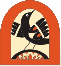                            ХVIII НАЦИОНАЛЬНЫЙ ФЕСТИВАЛЬ-КОНКУРС                              традиционного народного творчества молодежи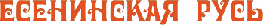                         Пресс – релиз С 31 октября  по  3 ноября   в Рязани состоится ХVIII национальный фестиваль-конкурс  традиционного народного творчества  молодежи «Есенинская Русь». Ежегодно фестиваль-конкурс проводится на Рязанской земле, родине великого русского поэта С. А. Есенина, в дни празднования его рождения.За восемнадцать лет существования фестиваль-конкурс собрал множество друзей.  География городов-участников постоянно расширяется и охватывает культурно-образовательное пространство городов России во всем его многообразии. За все эти годы в фестивале-конкурсе приняли  участие более 10000 конкурсантов из городов: Магнитогорска, Липецка, Тулы, Твери, Новомосковска, Брянска, Тамбова, Челябинска, Орла, Набережных Челнов, Курска, Волгограда, Саранска, Сызрани, Чебоксар, республик Башкортостан и Йошкар-Олы и многих других.Конкурс проводится в целях сохранения и развития русского музыкального искусства, стимулирования интереса молодежи к прикладному творчеству, народной песне, танцу, художественному слову, выявления ярких исполнителей,  совершенствования их мастерства и формирования у них индивидуальности и художественного вкуса.Многим участникам  фестиваль-конкурс дал возможность для дальнейшего творческого развития.Организаторы конкурса:Администрация города Рязани;	Управление культуры  администрации города Рязани;Управление образования и молодёжной политики города Рязани;МБУК «Муниципальный культурный центр города Рязани».                                            Оргкомитет конкурса:Председатель оргкомитета:Власова Евгения Сергеевна – начальник  управления культуры администрации города Рязани.Члены оргкомитета:Тихонский Михаил Александрович – заместитель начальника управления культуры администрации города Рязани;Макарова Валентина Александровна – начальник отдела организации досуга управления культуры администрации города Рязани;Колчаев Владимир Васильевич – генеральный директор фестиваля-конкурса,  директор МБУК «МКЦ г. Рязани»; Червоненко Татьяна Серафимовна – исполнительный директор фестиваля-конкурса, художественный  руководитель Детского  музыкального  театра  «Созвездие  Добра»;Гальцева Ирина Юрьевна – директор детской художественной школы №1 города Рязани.Рогожкина  Татьяна  Михайловна  -  заведующая  отделом  по  работе  с детьми  МБУК  «МКЦ  г. Рязани»;Носорева  Лидия  Петровна  -  методист  ЦМИСО,  учитель  русского языка  и  литературы;Меделяева  Наталья  Сергеевна  -  директор  Детской Академии Рисования  «Кляксики».Оценивать участников фестиваля-конкурса будут высокопрофессиональные специалисты-педагоги, руководители ведущих музыкальных ВУЗов России:Инструментальное исполнительство:        Сенин  Игорь Илларионович  -  Заслуженный  артист РФ,  профессор.Литовкина Татьяна Андреевна – профессор Рязанского филиала МГИК, Почетный работник высшего профессионального образования РФ.       Лаврухин Александр Иванович - Заслуженный работник культуры РФ, художественный руководитель и дирижер оркестра русских народных инструментов, педагог Рязанского музыкального колледжа им. Г. и А. Пироговых.Народное пение:Кутузова  Елена  Николаевна -  Заслуженная  артистка  РФ,  доцент  РАМ  им. Гнесиных.  Председатель  жюри  Российских  Дельфийских  игр.Пилипович Юлия Владимировна -  Актриса Московского  Губернского  театра под рук. С. Безрукова,  солистка  Московской  областной  филармонии.Колесникова  Светлана  Викторовна  -  Профессор  кафедры  народной  музыки  института  национальной  культуры  Мордовского  государственного  университета.Декоративно-прикладное искусство и Театр костюма:Остроумова Евгения Борисовна -	 преподаватель Московской текстильной академии, стилист, художник-модельер, преподаватель московского клуба визажистов «Форум».Сахарова  Оксана  Михайловна  -  заведующая  отделом  декоративно-прикладного  искусства  Рязанского  историко-архитектурного  заповедника.Риффель Ирина Геннадьевна – член  союза  художников  России.Хореография народная:       Соловьёва  Любовь Валентиновна  -  Заслуженный  деятель  искусств  РФ,  педагог,  балетмейстер,  председатель  Содружества  профессиональных  балетмейстеров  «Танцевальное  наследие  Руси».       Бойко  Владимир  Данилович  -  доцент  кафедры  искусств  МГУКИ.Клевцова Марина Викторовна  -	главный редактор детского хореографического журнала «Пяти-Па» города Москвы.Художественное слово:Бурдыгина  Нина  Васильевна  -  Народная  артистка РФ,  актриса  государственного  областного  театра  для  детей и  молодёжи  на  Соборной.Шульц-Невидина  Марина  Юрьевна  -  актриса  Рязанского  театра  драмы.Носарева Лидия Петровна - методист МБУ «ЦМиСО», учитель русского языка и литературыИзобразительное  искусство:Грушо-Новицкий  Викторович  Леонидович  -    председатель Рязанского  союза  художников.Сметанина  Галина  Александровна  -  член  союза  художников  России.Потапов  Валерий Сергеевич  -  член  союза  художников  России.Конкурс пройдет в следующих номинациях: - Народное пение;- Хореография;- Инструментальное исполнительство;- Декоративно-прикладное искусство;- Театр костюма;- Художественное слово.- Изобразительное  искусствоВ этом году фестиваль собрал около 800 участников из городов России, Рязани и Рязанской области. Была добавлена новая номинация – «Изобразительное  искусство», в которой участники представят одну  работу  на  тему  «Есенинская  Русь»          Спец. приз   конкурса  изготовлен    ФГБОУ  ВПО  «Высшей  школой  народных  искусств».  Приз  представляет  собой    шкатулку,  выполненную  в  традициях  федоскинской  лаковой  миниатюрной  живописи,  с  использованием  перламутра.  Размер  шкатулки  15 на 10 см,  высота  7 см.  Это  копия  композиции  Шкатулки  Ларишева  Геннадия  Николаевича,  Народного  художника РФ,  одного  из  основоположников современного  «федоскино». Работы  исполнена  студенткой  Федоскинского  филиала  ВШНИ  Ивановой Надеждой.       Гран-при  конкурса  станет Кубок,  изготовленный  членом Союза  художников  РФ,  Сметаниной  Галиной  Александровной.В рамках фестиваля пройдут:-  мастер-классы;-  круглые  столы;-  экскурсииХорошей традицией стало  открытие  фестиваля  творческой программой  «Рязанские посиделки», где происходит знакомство коллективов и руководителей.На XVIII фестивале-конкурсе декоративно-прикладное искусство будет широко представлено не  только конкурсными работами, но и  выставками  творческих  детских  студий  «Колибри» и  «Кляксики»3 ноября  в 13:00 ч. –  торжественная церемония награждения и Гала-концерт фестиваля-конкурса «Есенинская Русь.   Откроет  программу  ансамбль  танца  «Рязань»  МКЦ.                           Программа мероприятий:31 октября 10:00 –  Заезд участников конкурса;11:00  -  Репетиции;10:00 – Оформление  выставки1  ноября10:00 – Номинация «Художественное слово» (МБОУ Школа № 73);12:00 – Номинация: Декоративно-прикладное искусство. Открытие выставки (МКЦ. Выставочный зал);15:00 – Номинация: Театр костюма. (МКЦ. Зрительный зал);17:00 – Открытие  конкурса  «Рязанские посиделки» (творческая встреча коллективов)                                                                                                      (МКЦ. Выставочный зал);Мастер-классы.2  ноября10:00 – Саундчек  Номинация: Народное пение  (МКЦ. Выставочный зал);11:00 – Номинация: Народное пение (МКЦ. Выставочный зал);17:00 – Награждение   номинации: Народное пение (МКЦ. Выставочный зал);11:00 – Номинация: Инструментальное исполнительство. (МКЦ. Зрительный зал); 16:00 – Награждение номинации: Инструментальное исполнительство.                                                                                               (МКЦ. Выставочный зал);15:00 – Номинация: Хореография (МКЦ. Зрительный зал);Круглый  стол.3  ноября13:00 – Церемония награждения. Гала-концерт. (МКЦ. Зрительный зал);